VSTUPNÍ ČÁSTNázev moduluMíčové hry (H)Kód moduluZD-m-3/AG94Typ vzděláváníVšeobecné vzděláváníTyp moduluvšeobecně vzdělávacíVyužitelnost vzdělávacího moduluKategorie dosaženého vzděláníH (EQF úroveň 3)Vzdělávací oblastiZD - Člověk, jeho osobnost, zdraví a bezpečíKomplexní úlohaObory vzdělání - poznámkyDélka modulu (počet hodin)36Poznámka k délce moduluPlatnost modulu od30. 04. 2020Platnost modulu doVstupní předpokladyModul je bez nároku na předchozí znalosti a dovednosti.JÁDRO MODULUCharakteristika moduluObsahový okruh: Tělesná výchovaObsahový podokruh: Míčové hryCílem modulu je seznámit žáky se základy tří vybraných „tradičních“ míčových her (popřípadě i dalších „netradičních“ her jako softball, beach volejbal apod.), vyzkouší si herní činnosti jednotlivce, herní kombinace, standardní situace, základní herní systémy a rozhodování utkání. Kromě samotného cvičení je součástí i osvojení základních pravidel, základy názvosloví základních poloh a pohybů a typické rozcvičovací cviky a průpravné hry.Očekávané výsledky učenía) rozcvičí se před hlavní pohybovou činností a ukončí ji v souladu s hlavní pohybovou činnostíb) zvládá v souladu s individuálními předpoklady osvojované pohybové dovednosti a tvořivě je aplikuje ve hřec) dohodne se na spolupráci i jednoduché taktice vedoucí k úspěchu družstva a dodržuje jid) užívá základy názvosloví základních poloh, pohybů a pravidele) rozlišuje a uplatňuje práva a povinnosti vyplývající z role hráče a rozhodčíhof) spolurozhoduje osvojované hry a soutěžeObsah vzdělávání (rozpis učiva)a) základní pravidlab) herní činnosti jednotlivce typické pro danou míčovou hruc) herní kombinaced) základní herní systémy a standardní situacee) utkání a jeho spolurozhodováníUčební činnosti žáků a strategie výukyOsvojí si herní činnosti jednotlivce typické pro danou míčovou hru.Ve dvojicích si nacvičí jednoduché herní kombinace.V celém kolektivu nacvičí vybrané základní herní systémy, standardní situace a samotnou hru.Osvojí si spolurozhodování utkání.Osvojí si přípravu na tuto pohybovou činnost a její ukončení, správné názvosloví, dodržování pravidel a základních myšlenek fair play.Zařazení do učebního plánu, ročníkVÝSTUPNÍ ČÁSTZpůsob ověřování dosažených výsledkůAd Očekávané výsledky učenía) rozcvičí se před hlavní pohybovou činností a ukončí ji v souladu s hlavní pohybovou činnostípraktické předvedení, subjektivní posouzení učitelem;b) zvládá v souladu s individuálními předpoklady osvojované pohybové dovednosti a tvořivě je aplikuje ve hřepraktické předvedení, subjektivní posouzení učitelem;c) dohodne se na spolupráci i jednoduché taktice vedoucí k úspěchu družstva a dodržuje jipraktické předvedení, subjektivní posouzení učitelem;d) užívá základy názvosloví základních poloh, pohybů a pravidel na úrovni hráčepraktické předvedení, subjektivní posouzení učitelem;e) rozlišuje a uplatňuje práva a povinnosti vyplývající z role hráče a rozhodčíhopraktické předvedení, subjektivní posouzení učitelem;      f) spolurozhoduje osvojované hry a soutěžepraktické předvedení, subjektivní posouzení učitelem    Kritéria hodnoceníAd Očekávané výsledky učenía) rozcvičí se před hlavní pohybovou činností a ukončí ji v souladu s hlavní pohybovou činnostípředvede alespoň 8 rozcvičovacích cviků (průpravných her), které jsou v souladu s náplní hlavní činnosti;b) zvládá v souladu s individuálními předpoklady osvojované pohybové dovednosti a tvořivě je aplikuje ve hřepředvede v různých cvičeních a hrách požadované pohybové dovednosti;      c) dohodne se na spolupráci i jednoduché taktice vedoucí k úspěchu družstva a dodržuje jidokáže se domluvit se spoluhráčem na vybrané taktice a dodržuje ji;      d) užívá základy názvosloví základních poloh, pohybů a pravidel na úrovni hráčesprávně používá názvosloví;e) rozlišuje a uplatňuje práva a povinnosti vyplývající z role hráče a rozhodčíhodokáže rozlišit roli hráče a rozhodčího a z toho plynoucích práv a povinností;      f) spolurozhoduje osvojované hry a soutěžezvládne spolurozhodovat či samostatně rozhodovat různé hry, soutěže i utkáníDoporučená literaturaPoznámkyDoporučené rozložení výuky:ideální rozvržení 12 hodin v ročníku;4 hodiny v řadě vždy ve 2 navazujících týdnech na jednu míčovou hru;v každém ročníku se vystřídají tři míčové hry;lze rozvrhnout podle potřeb školy i jinak.Obsahové upřesněníVV - Všeobecné vzděláváníMateriál vznikl v rámci projektu Modernizace odborného vzdělávání (MOV), který byl spolufinancován z Evropských strukturálních a investičních fondů a jehož realizaci zajišťoval Národní pedagogický institut České republiky. Autorem materiálu a všech jeho částí, není-li uvedeno jinak, je Vít Somr. Creative Commons CC BY SA 4.0 – Uveďte původ – Zachovejte licenci 4.0 Mezinárodní.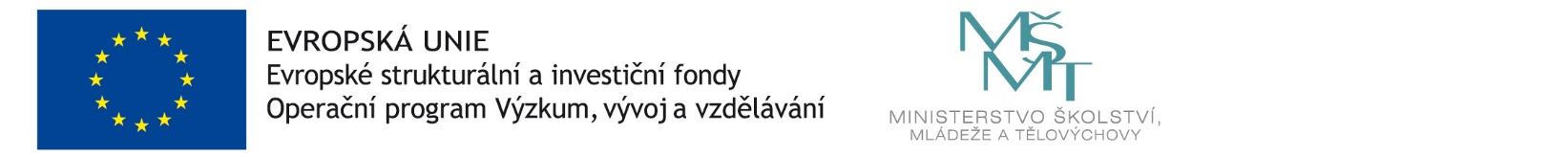 